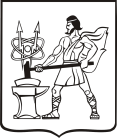 КОМИТЕТ ИМУЩЕСТВЕННЫХ ОТНОШЕНИЙ АДМИНИСТРАЦИИ ГОРОДСКОГО ОКРУГА ЭЛЕКТРОСТАЛЬМОСКОВСКОЙ ОБЛАСТИРАСПОРЯЖЕНИЕ (ПРИКАЗ)" 11 "_03_ _2022 г., _15 час. _55_мин. N__19_Об отмене распоряжений (приказ) Комитета имущественных отношений Администрации городского округа Электросталь   1. В соответствии с  п.7 постановления Правительства Российской Федерации от 10 марта 2022г. №336  «Об особенностях организации и осуществления государственного контроля (надзора), муниципального контроля», отменить распоряжения (приказ):-  от  02.02.2022 №14 «О проведении внеплановой, выездной проверки соблюдения земельного законодательства Шаланским Е.А.»;	     - от 28.01.2022 №12 «О проведении внеплановой, выездной проверки            соблюдения земельного законодательства Богдановым В.М.»;             - от 10.02.2022 №16 «О проведении внеплановой, выездной проверки            соблюдения земельного законодательства Манукяном Б.А.»;             - от 27.01.2022 №10 «О проведении внеплановой, выездной проверки            соблюдения земельного законодательства Захаровым В.О.»;             - от 27.01.2022 №11 «О проведении внеплановой, выездной проверки            соблюдения земельного законодательства Захаровым В.С.»;             - от 27.01.2022 №9 «О проведении внеплановой, выездной проверки            соблюдения земельного законодательства Захаровой Ю.В.»;             - от 28.01.2022 №13 «О проведении внеплановой, выездной проверки            соблюдения земельного законодательства Бутиной Н.Ш.»;              - от 16.02.2022 №18 «О проведении внеплановой, выездной проверки            соблюдения земельного законодательства Лященко М.С.».Председатель Комитета имущественныхотношений Администрации городского округаЭлектросталь Московской области				            Е.Ю. ГоловинаНачальник отдела муниципального земельного контроля Комитета имущественных отношений Администрации городского округа Электросталь Московской области А.В. Лашина   8(496)571-99-68(фамилия, имя, отчество (последнее - при наличии) и должность должностного лица, непосредственно подготовившего проект распоряжения (приказа), контактный телефон, электронный адрес (при наличии)